Título del Artículo (18 puntos, centrado, negrita) Español e InglesAutor Uno1*, Autor Dos1, Autor Tres2, Autor Cuatro  … (12 puntos centrado negritas)1 Universidad Autónoma de Nuevo León, Facultad de Ciencias Químicas, Nuevo Leon, México.2 Universidad Autóoma de Nuevo León, Facultad de Matemáticas, Nuevo León México.* autor@uanl.edu.mxTítulo del artículo 18 puntos con justificación centrado y en negritas.El título deben estar en mayúsculas y minúsculas estándar, donde la primera letra de cada palabra está en mayúscula y seguida de minúsculas, como se indica a continuación:Lean Manufacturing, Operations Management and Six Sigma ApplicationsAutores y AfiliacionesNombre del autor: fuente 12 puntos con negrita y centradaAfiliación - fuente 11 puntos central, debe contener institución, dependencia y lugar de origen.El Email debe ser solo del autor de correspondencia con 11 puntos de tamañoAbstract(12 puntos)Abstract Abstract Abstract Abstract Abstract Abstract Abstract Abstract Abstract Abstract Abstract Abstract Abstract Abstract Abstract Abstract Abstract Abstract Abstract Abstract Abstract Abstract Abstract Abstract Abstract Abstract Abstract Abstract Abstract Abstract Abstract Abstract Abstract Abstract Abstract Abstract Abstract Abstract Abstract Abstract Abstract Abstract Abstract Abstract Abstract Abstract Abstract Abstract Abstract Abstract Abstract Abstract Abstract Abstract (10 puntos)Keyword (12 puntos)Keyword 1, Keyword 2, keyword 3, Keyword 4 and Keyword 5.  (10 puntos)No más de 5 palabras clave (10 puntos)Resumen (12 puntos)Resumen Resumen Resumen Resumen Resumen Resumen Resumen Resumen Resumen Resumen Resumen Resumen Resumen Resumen Resumen Resumen Resumen Resumen Resumen Resumen Resumen Resumen Resumen Resumen Resumen Resumen Resumen Resumen Resumen Resumen Resumen Resumen Resumen Resumen Resumen Resumen Resumen Resumen Resumen Resumen Resumen Resumen Resumen Resumen Resumen Resumen Resumen Resumen Resumen Resumen Resumen Resumen Resumen Resumen Resumen Resumen Resumen Resumen Resumen Resumen Resumen Resumen Resumen Resumen (10 puntos)Palabras clave (12 puntos)Palabras clave 1, Palabras clave 2, Palabras clave 3, Palabras clave 4 y Palabras clave 5.  (10 puntos)No más de 5 palabras clave (10 puntos)Título del resumen  – fuente 12 puntos con negrita y centradaTexto del resumen – Fuente 10 puntos justificadoEl resumen debe de enviarse en idiomas ingles y españolMáximo 200 palabras.Diseño de páginaTamaño Carta 8 1/2" X 11" Todos los márgenes: 1.00" JustificadoTimes New Roman11 puntos tamaño de letra Mínimo 8 páginasEspacio simple para todo el manuscrito.Cada documento debe tener resumen, introducción, revisión de la literatura con un mínimo de 15 citas, incluidas algunas publicaciones recientes, métodos, análisis de datos, resultados numéricos y gráficos, análisis estadístico, validación, conclusión y referencias, según sea el caso de cada manuscrito. 1. Títulos (12 puntos )12 tamaño de fuente con justificación izquierda en negrita El encabezado debe tener numeraciónNo hay espacio entre el encabezado y el texto1.1 Sub-Titulos (11 puntos)Título – 11 tamaño fuente con sub-numeraciónTexto – 10 fuente sin indexaciónUn espacio entre párrafosNo hay espacio entre el encabezado y el textoFigurasLos textos y las formas de la figura deben ser legiblesImágenes originales de alta calidad, mínimo de 300pppJustificadas al centroLa descripción de la figura debe estar en el centro y debe mencionarse como "Figura x: ..."La descripción de la figura debe ser  centrada y 10 tamaño de fuenteLa descripción de la debe ser posterior a la figuraTodas las figuras deben  estar correctamente citadas en el cuerpo del documento.Un espacio entre textos y figura, figura y título de la figura y el título de la figura y los textos.Las figuras se deben enviar por separado de preferencia en formato vectorial png o pdf y en caso de fotografías en formato jpeg con una resolución mínima de 300 ppp.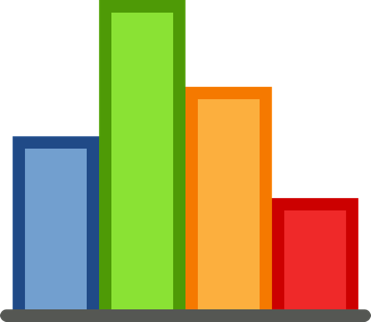 Figura 1. Descripción de la figuraTablasLos textos de la tabla deben ser legiblesJustificación del centro La descripción de la tabla debe estar en el centro y debe mencionarse como "Tabla x: ..." Debe agregarse antes de la tabla.La descripción de la tabla debe ser con justificación central y 10 tamaño de fuenteTodas las tablas deben ser correctamente citadas en el cuerpo del documento.Un espacio entre textos y tabla, y título de la tabla y textos.Tabla 1. Descripción de la tablaEcuacionesTodas las ecuaciones deben de estár numeradas y formalmente citadas en el documento.AgradecimientosSolo si son necesarios ReferenciasTítulo de referencias – 12 fuente con justificación en negrita e izquierdaTextos de referencias – 10 tamaño fuenteNo se debe utilizar ninguna numeración para el título de referenciaEl formato estandar de las referencias será en formato de la American Psychological Association (APA).El apellido y el año deben utilizarse para cualquier cita de referencia. El apellido y el año deben utilizarse para autores de un solo autor y doble. Para más de dos autores, se debe usar el apellido del primer autor y "et al." con año. Por ejemplo: Reimer (2009), (Reimer 2009), Reimer y Ali (2009), (Reimer y Ali 2009), Reimer et al. (2009) y (Reimer et al. 2009). No se permite el número en la cita de referencia.Todas las referencias deben ser citadas en el documento.Los nombres de la revista y de la conferencia deben estar en cursiva.El título del libro debe estar en cursiva.Todas las líneas después de la primera línea de la lista de referencias deben sangrar una cuarta parte (1/4) pulgadas desde el margen izquierdo. Esto se denomina sangría colgante.El apellido y la primera inicial deben estar en el formato de referencia como los ejemplos siguientes.Chang, T., Wysk, R., and Wang, H., Computer-Aided Manufacturing, 3rd Edition, Prentice Hall, New Jersey, 2006.Cook, V., and Ali, A., End-of-line inspection for annoying noises in automobiles: trends and perspectives, Applied Acoustic, vol. 73, no. 3, pp. 265-275, 2012.Khadem, M., Ali, A., and Seifoddini,  H., Efficacy of lean metrics in evaluating the performance of manufacturing system, International Journal of Industrial Engineering, vol. 15, no. 2, pp. 176-184, 2008.Krstovski, S., IEOM Lean Six Sigma Global Competition: COVID-19 Pandemic, IEOM Society International, http://ieomsociety.org/ieom/covid-19/, Accessed Day: June 9, 2020.Pandian, A., and Ali, A., Automotive robotic body shop simulation for performance improvement using plant feedback, International Journal of Industrial and Systems Engineering, vol. 7, no. 3, pp. 269-291, 2011.Rahim, A., and Khan, M., Optimal determination of production run and initial settings of process parameters for a deteriorating process, International Journal of Advanced Manufacturing Technology, April 2007, vol. 32, no. 7-8, pp. 747-756, 2007. Rahman, M. A., Sarker, B. R., and Escobar, L. A., Peak demand forecasting for a seasonal product using Bayesian approach, Journal of the Operational Research Society, vol. 62, pp. 1019-1028, 2011.Reimer, D., Entrepreneurship and Innovation, Available: http://www.ieomsociet.org/ieom/newsletters/, July 2020.Reimer, D., and Ali, A., Engineering education and the entrepreneurial mindset at Lawrence Tech, Proceedings of the International Conference on Industrial Engineering and Operations Management, Istanbul, Turkey, July 3 – 6, 2012.Shetty, D., Ali, A., and Cummings, R., A model to assess lean thinking manufacturing initiatives, International Journal of Lean Six Sigma, vol. 1, no. 4, pp. 310-334, 2010.Srinivasan, G., Arcelus, F.J., and Pakkala, T.P.M., A retailer’s decision process when anticipating a vendor’s temporary discount offer, Computers and Industrial Engineering, vol. 57, pp. 253-260, 2009.